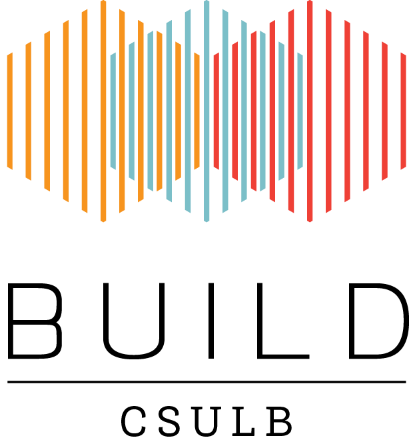 BUILD Introduction to R and Rstudio Statistical workshop (2-day workshop)RegistrationPlease complete, sign and return this form to Jesus A. Reyes (Jesus.Reyes@csulb.edu) to register for the R statistical workshop *MUST DOWNLOAD FREE PROGRAM AND BRING YOUR OWN LAPTOPRegistration form must be received by Friday March 16th 2018.  Confirmation of registration will be sent by email.I hereby register for the Introduction to R and Rstudio workshop, April 13th and 27th , 2018 from  10am-4pmFULL NAME           Title ____________First Name ___________________________________________________________________Last Name ___________________________________________________________________        Suffix _____________ADDRESSStreet Address 1 ______________________________________________________________Street Address 2 ______________________________________________________________                    City ______________________________________________________________                   State ______________             Zip code _______________    E-Mail Address _____________________________________________________________    Phone Number _____________________________________________________________  Please complete and return this form by email (subject: Introduction to R workshop 2018)  to:  jesus.reyes@csulb.edu  QuestionsJesus A. ReyesJesus.Reyes@csulb.edu CSULB BUILD ProgramCalifornia State University Long Beach1250 Bellflower Blvd, Long Beach, CA 90840-4501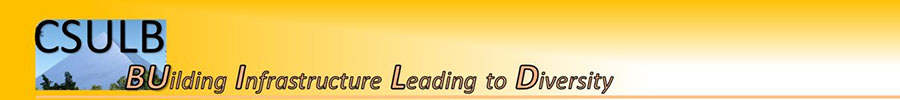 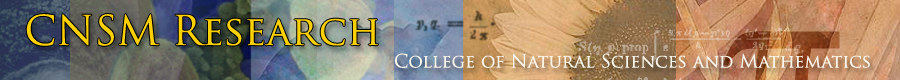 NameSignatureDate